TEHNISKĀ SPECIFIKĀCIJA Nr. TS_1513.003 v1Strāvas knaibles 0,4kV ar atvērumu 120-170mm, AC, 1500/5A; 1500/1AAttēlam ir informatīvs raksturs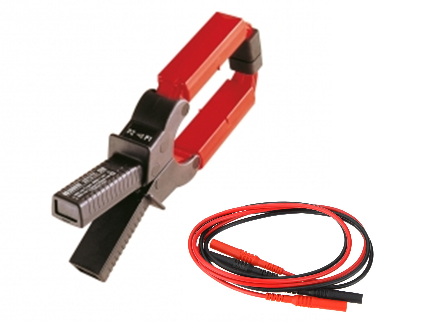 Nr.AprakstsMinimāla tehniskā prasībaPiedāvātā produkta konkrētais tehniskais aprakstsAvots Piezīmes1.Obligātas prasības1.1.Vispārīgā informācija1.1.1.Ražotājs (nosaukums, atrašanās vieta).Norādīt informāciju 1.1.2.1513.003 Strāvas knaibles 0,4kV ar atvērumu 120-170mm, AC, 1500/5A; 1500/1ANorādīt pilnu preces tipa apzīmējumu1.1.3.Oriģinālā lietošanas instrukcijaLV vai EN vai RU1.1.4.Jābūt pieejams mērinstrumenta attēls vai paraugsMērinstrumenta attēlam jābūt: ".jpg" formātā;izšķiršanas spēja ne mazāka par 2Mpix;ir iespēja redzēt  visu mērinstrumentu un izlasīt visus uzrakstus uz tā;attēls nav papildināts ar reklāmu.Atbilst1.1.5.Teh. izvērtēšanai parauga piegāde laiks (pēc pieprasījuma)15 darba dienas1.2.Tehniskā informācija1.2.1.Strāvas knaibles gabarīti≤ (35x15x5) cm1.2.2.Ir iespēja veikt mērījumus 3x12cm kopneiAtbilst1.2.3Mērīšanas kategorija, atbilstoši standartam EN 61010-1:2011CAT IV 300V1.3.Mērīšanas informācija1.3.1.Primāra nominālā strāva1500A1.3.2.Sekundāra strāva1A vai 5A1.3.3.Maiņstrāvas funkcija - jābūt iespējai nomērīt 1500A (50Hz) ar precizitāti≤ ±45A1.4.Vides nosacījumi1.4.1.Minimāla darba temperatūra≤ 0ºC1.4.2.Maksimāla darba temperatūra≥ +40ºC1.5.Komplektācija1.5.1.Pieslēguma vadi1.5m2.Neobligātās prasības2.1.Aizsardzības klaseIP542.2.Minimāla darba temperatūra≤ -10ºC2.3.Maksimāla darba temperatūra≥ +50ºC